Las Trampas Branch 116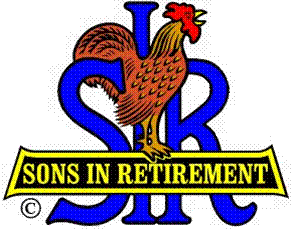 Luncheon Meeting AgendaJanuary 21, 2019, 11:30 AMMartin Luther King Day09:30		BEC Meeting10:30		Social Hour		Greeters – Terry Grummitt and Hank Haugse		Raffle – Ben Bryce, Bob Huck		New Member Orientation – Dave Williams11:25 		Five Minute Call11:30		Call to order; Opening Remarks – Big SIR		Pledge of Allegiance – Jim Nachtweih		Chaplain – Doug Aalders		Sunshine Report – Matt Arena11:37		Story Teller – Fred Schafer11:41		Introduce Speaker - Little SIR – Michael Barrington 		Guests – Recruitment - Don Schroeder		New Member Induction – Member Relations – Bob Huck		Recognize Greeters – Jerry - 		Awards – 20 year membership – Pete Kallas11:45		Salad Served		RAMP Department Heads		Don Schroeder Bring A Guest		Activity Coordinator Announcement		Activity Committee Reports11:54		Golf Committee Awards and Announcements – Bernie Wroblewski12:00		Lunch12:35		Finish Activity Reports12:40		Intro and Speaker – Speaker Committee		Speaker Thank You 13:22		Drawing – Raffle Committee		Birthday Drawing – Michael Barrington13:25		Sing Happy Birthday 		Sing God Bless America13:28		Closing Remarks - Reminder to bring guests; New Activities & Survey13:30 		Adjourn; Next Meeting, February 18, 2019